Saskaņoju:Daugavpils valstspilsētas pašvaldībasiestādes “Sociālais dienests” vadītājas vietniece(paraksts) Rimma VavilovaDaugavpilī, 2024. gada 8.janvārīZIŅOJUMS Nr. 2.-4.1/2Daugavpils valstspilsētas pašvaldības iestāde “Sociālais dienests” uzaicina potenciālos pretendentus piedalīties zemsliekšņa iepirkumā par līguma piešķiršanas tiesībām“Apbedīšanas pakalpojumu sniegšana Daugavpils valstspilsētas pašvaldības iestādes „Sociālais dienests” Daugavpils sociālās aprūpes centram”, ID Nr. DPPISD 2024/2Pasūtītājs: Zemsliekšņa iepirkums tiek veikts, pamatojoties uz Ministru kabineta 13.06.2017. noteikumi Nr. 338 “Prasības sociālo pakalpojumu sniedzējiem” 65.punktu.Zemsliekšņa iepirkuma  mērķis – sniegt apbedīšanas pakalpojumus Daugavpils valstspilsētas pašvaldības iestādes „Sociālais dienests” Daugavpils sociālās aprūpes centra vajadzībām, nodrošinot mirušo personu apbedīšanu, kuras saņēma pakalpojumu Daugavpils sociālās aprūpes centrā. Paredzamā kopējā līgumcena: līdz 6500,00 EUR ar PVN.Paredzamā kopējā cena par visām tehniskajā specifikācijā norādītajām pozīcijām: līdz 600,00 EUR ar PVN.Zemsliekšņa iepirkuma nepieciešamības apzināšanas datums: 05.01.2024.Līguma izpildes termiņš: 12 (divpadsmit) mēneši no līguma noslēgšanas dienas.Nosacījumi pretendenta dalībai zemsliekšņa iepirkumā: pretendents ir reģistrēts Latvijas Republikas Komercreģistrā vai līdzvērtīgā reģistrā ārvalstīs atbilstoši pretendenta reģistrācijas vai pastāvīgās dzīvesvietas valsts normatīvo aktu prasībām un ir tiesīgs sniegt Pasūtītājam nepieciešamo pakalpojumu Latvijas Republikā;pretendentam ir apliecinošs dokuments morga izmantošanai Daugavpils valstspilsētas ārstniecības iestādē.pretendentam ir pieredze tehniskajā specifikācijā minētā pakalpojuma sniegšanā.Pasūtītājs izslēdz pretendentu no dalības zemsliekšņa iepirkumā jebkurā no šādiem gadījumiem:8.1. pasludināts pretendenta maksātnespējas process, apturēta vai pārtraukta tā saimnieciskā darbība, uzsākta tiesvedība par tā bankrotu vai tas tiek likvidēts;8.2. ir konstatēts, ka pretendentam piedāvājumu iesniegšanas termiņa pēdējā dienā vai dienā, kad pieņemts lēmums par iespējamu iepirkuma līguma slēgšanas tiesību piešķiršanu, Latvijā saskaņā ar likumu “Par nodokļiem un nodevām” vai valstī, kurā tas reģistrēts vai kurā atrodas tā pastāvīgā dzīvesvieta, saskaņā ar attiecīgās ārvalsts normatīvajiem aktiem ir neizpildītas saistības nodokļu (tai skaitā valsts sociālās apdrošināšanas) jomā;8.3. ir konstatēts, ka pretendentam ir noteiktas nacionālās vai starptautiskās sankcijas vai būtiskas finanšu un kapitāla tirgus intereses ietekmējošas ES vai Ziemeļatlantijas līguma organizācijas (NATO) dalībvalsts noteiktās sankcijas, kuras ietekmē līguma izpildi.8.4. pretendents ir sniedzis nepatiesu informāciju vai vispār nav sniedzis pieprasīto informāciju;8.5. pretendents nav iesniedzis šī ziņojuma 8. punktā pieprasītos dokumentus;8.6. pretendenta piedāvājums neatbilst tehniskās specifikācijas un šajā ziņojumā minētajām prasībām;Pretendentu iesniedzamie dokumenti dalībai zemsliekšņa iepirkumā:pretendenta pieteikums dalībai zemsliekšņa iepirkumā, kas sagatavots atbilstoši 2.pielikumā norādītajai formai (oriģināls);pretendenta finanšu piedāvājums, kas sagatavots atbilstoši 3.pielikumā norādītajai formai (oriģināls);pretendenta iesniegta informācija par pieredzi tehniskajā specifikācijā minētā pakalpojuma sniegšanā (brīvā formā);dokumenta, kas apliecina morga izmantošanas tiesības Daugavpils valstspilsētas ārstniecības iestādē, apliecināta kopija;pilnvaras oriģināla vai apliecinātas kopijas eksemplārs – ja ziņojuma 9.punktā norādītos dokumentus paraksta pilnvarotā persona, kā arī, ja līgumu parakstīs cita persona, jāpievieno attiecīgs šīs personas pilnvarojums.10. Zemsliekšņa iepirkumu komisija, ir tiesīga lūgt pretendentu precizēt vai izskaidrot pretendenta iesniegtos dokumentus dalībai iepirkumā ar nosacījumu, ka komisijas pieprasītie precizējumi vai izskaidrojumi nepapildina un negroza piedāvājumu.Piedāvājuma izvēles kritērijs: piedāvājums ar viszemāko cenu (finanšu piedāvājuma pozīciju no 1.līdz 21. kopējā summa ar PVN), kas atbilst ziņojumā minētajām prasībām.Informācija par rezultātiem: tiks ievietota Daugavpils valstspilsētas pašvaldības iestādes “Sociālais dienests” mājaslapā www.socd.lv un Daugavpils valstspilsētas pašvaldības domes tīmekļvietnē www.daugavpils.lv;Piedāvājums iesniedzams: līdz 2024.gada 12.janvārim, plkst.10:00:Daugavpils valstspilsētas pašvaldības iestādē “Sociālais dienests”, Vienības ielā 8, Daugavpilī, LV-5401, ievietojot piedāvājumu pastkastītē pie ieejas durvīm. Piedāvājumam jābūt slēgtā aploksnē ar norādi: “Apbedīšanas pakalpojumu sniegšana Daugavpils valstspilsētas pašvaldības iestādes „Sociālais dienests” Daugavpils sociālās aprūpes centram”, ID Nr. DPPISD 2024/2 un pretendenta rekvizītiem.atsūtot ar paroli aizsargātu un ar drošu elektronisko parakstu parakstītu failu – piedāvājumu uz e-pastu: socd@socd.lv. Šajā gadījumā pretendents nosūta paroli no faila 2024.gada 12.janvārī no plkst. 10:00 līdz plkst. 10:30 (uz e-pastu: kristine.cimoska@socd.lv).Pielikumā:1. Tehniskā specifikācija;2. Pieteikuma par piedalīšanos zemsliekšņa iepirkumā veidlapa;3. Finanšu piedāvājuma veidlapa;4. Līguma projekts.Ziņojums sagatavots 08.01.2024.Komisijas priekšsēdētāja	R.VavilovaKomisijas priekšsēdētājas vietnieks	V.Loginovs	Komisijas locekļi:	O.DaļeckaL.KiškovičaE.HrapāneK.Cimoška1.pielikums 
TEHNISKĀ SPECIFIKĀCIJA zemsliekšņa iepirkumā“Apbedīšanas pakalpojumu sniegšana Daugavpils valstspilsētas pašvaldības iestādes„Sociālais dienests” Daugavpils sociālās aprūpes centram”, ID Nr. DPPISD 2024/2Izpildītājam jāsniedz apbedīšanas pakalpojumi Daugavpils valstspilsētas pašvaldības iestādes „Sociālais dienests” Daugavpils sociālās aprūpes centra vajadzībām, nodrošinot mirušo personu apbedīšanu, kuras saņēma pakalpojumu Daugavpils sociālās aprūpes centrā.Izpildītājs sniedz apbedīšanas pakalpojumus pēc Pasūtītāja pasūtījuma 24 stundas diennaktī bez brīvdienām.Izpildītājs nodrošina pakalpojuma sniegšanas uzsākšanu ne vēlāk kā 2 (divu) stundu laikā pēc pasūtījuma saņemšanas brīža.Sniedzot pakalpojumu, pretendents mirušās personas apbedīšanai nodrošina:Katram apbedīšanas gadījumam pretendents nodrošina tikai nepieciešamās pakalpojuma pozīcijas (visas pozīcijas netiek izmantotas).Apmaksa notiek tikai atbilstoši faktiski izpildītam pakalpojuma apjomam.Pretendentam jāpievieno granīta vai mozaīkas apmales un plāksnītes krāsainu fotoattēlu un jānorāda izmērus. Apmales un plāksnītes paraugu ir jāsaskaņo ar pasūtītāju pirms izgatavošanas un uzstādīšanas.Sagatavoja:Daugavpils valstspilsētas pašvaldības iestādes“Sociālais dienests” Sociālo pakalpojumu nodaļas Daugavpils sociālās aprūpes centra Saimniecības sektora vadītāja	                              V.Era2.pielikums 
PIETEIKUMS PAR PIEDALĪŠANOS zemsliekšņa iepirkumā“Apbedīšanas pakalpojumu sniegšana Daugavpils valstspilsētas pašvaldības iestādes„Sociālais dienests” Daugavpils sociālās aprūpes centram”, ID Nr. DPPISD 2024/2Piesakās piedalīties zemsliekšņa iepirkumā “Apbedīšanas pakalpojumu sniegšana Daugavpils valstspilsētas pašvaldības iestādes „Sociālais dienests” Daugavpils sociālās aprūpes centram”, ID Nr. DPPISD 2024/2.Apņemas (ja Pasūtītājs izvēlēsies šo piedāvājumu) slēgt līgumu un izpildīt visus līguma nosacījumus (4.pielikums);Apliecina, ka: ir iesniedzis tikai patiesu informāciju;piekrīt piedāvājuma kopējās cenas publicēšanai Daugavpils valstspilsētas pašvaldības iestādes “Sociālais dienests” mājas lapā internetā (www.socd.lv) un Daugavpils valstspilsētas pašvaldības domes tīmekļvietnē (www.daugavpils.lv);garantē sniegt pakalpojumu atbilstoši tehniskajā specifikācijā noteiktajām prasībām un ievērojot spēkā esošos normatīvos aktus;nekādā veidā nav ieinteresēts nevienā citā piedāvājumā, kas iesniegts šajā zemsliekšņa iepirkumā;nav tādu apstākļu, kuri liegtu piedalīties zemsliekšņa iepirkumā un izpildīt tehniskajā specifikācijā norādītās prasības;nodrošinās konfidencialitāti un neizpaudīs informāciju, kas var tikt iegūta līguma izpildes laikā par Daugavpils valstspilsētas pašvaldības iestādes “Sociālais dienests” darbību un izdotajiem dokumentiem;ir informēts par personas datu apstrādi piedāvājuma izskatīšanas procesā (nolūks: piedāvājuma izvērtēšana un pretendentu atlase līguma noslēgšanai zemsliekšņa iepirkuma “Apbedīšanas pakalpojumu sniegšana Daugavpils valstspilsētas pašvaldības iestādes „Sociālais dienests” Daugavpils sociālās aprūpes centram”, ID Nr. DPPISD 2024/2, ietvaros (tiesiskais pamats: Daugavpils vlstspilsētas pašvaldības iestādes “Sociālais dienests” leģitīmās intereses).Apstiprina, ka iesniegtais finanšu piedāvājums ir galīgs un netiks mainīts un tas ir spēkā 30 (trīsdesmit) dienas no datuma, kas ir noteikts kā zemsliekšņa iepirkuma piedāvājumu iesniegšanas pēdējais termiņš. * Pretendenta vai tā pilnvarotās personas vārds, uzvārds3.pielikums 
FINANŠU PIEDĀVĀJUMS iepirkumā “Apbedīšanas pakalpojumu sniegšana Daugavpils valstspilsētas pašvaldības iestādes„Sociālais dienests” Daugavpils sociālās aprūpes centram”, ID Nr. DPPISD 2024/2             (Pretendenta nosaukums), vienotais reģistrācijas Nr.(reģistrācijas numurs), (juridiskā  adrese), piedāvā sniegt apbedīšanas pakalpojumus Daugavpils valstspilsētas pašvaldības iestādes „Sociālais dienests” Daugavpils sociālās aprūpes centram atbilstoši tehniskās specifikācijas prasībām par šādu pakalpojuma izcenojumu:Ar šo mēs apstiprinām, ka mūsu piedāvājums ir spēkā 30 (trīsdesmit) dienas no datuma, kas ir noteikts kā aptaujas procedūras piedāvājumu iesniegšanas pēdējais termiņš. Apstiprinām, ka finanšu piedāvājums ir galīgs un netiks mainīts.*Paraksta pretendenta persona ar pārstāvības tiesībām vai pretendenta pilnvarotā personaVārds, uzvārds, amats		Paraksts	 	Datums	 	    4.pielikumsLĪGUMA PROJEKTSpar apbedīšanas pakalpojumu sniegšanu Daugavpils valstspilsētas pašvaldības iestādes „Sociālais dienests” Daugavpils sociālās aprūpes centra vajadzībāmDaugavpilī 	      2024.gada __.________Daugavpils valstspilsētas pašvaldības iestāde “Sociālais dienests”, reģ.Nr.90001998587, juridiskā adrese: Vienības iela 8, Daugavpils, LV-5401, __________________ personā, kura rīkojas, pamatojoties uz nolikumu (turpmāk tekstā – Dienests), no vienas puses, un 				_______________________, reģ.Nr.______________,   juridiskā adrese: _____________, tās __________________ personā, kas darbojas saskaņā ar ________________, (turpmāk tekstā – Pakalpojuma sniedzējs), no otras puses, abas kopā sauktas „Puses” un katra atsevišķi saukta „Puse”,pamatojoties uz ____________________ piedāvājumu zemsliekšņa iepirkumam par līguma piešķiršanas tiesībām “Apbedīšanas pakalpojumu sniegšana Daugavpils valstspilsētas pašvaldības iestādes „Sociālais dienests” Daugavpils sociālās aprūpes centram”, ID Nr. DPPISD 2024/2,  (turpmāk – Iepirkums) un iepirkuma rezultātiem  noslēdza savā starpā šāda satura līgumu (turpmāk – Līgums):1. LĪGUMA PRIEKŠMETS1.1. Pasūtītājs pasūta un apmaksā, bet Izpildītājs apņemas sniegt Pasūtītājam apbedīšanas pakalpojumus (turpmāk - Pakalpojums), saskaņā ar tehnisko specifikāciju (1.pielikums) un finanšu piedāvājumu (2.pielikums) šajā Līgumā noteiktajā kārtībā un termiņos.1.2. Izpildītājs saskaņā ar Pasūtītāja ikreizēju pasūtījumu apņemas sniegt Pakalpojumu atbilstoši līguma nosacījumiem un līguma pielikumiem, bet Pasūtītājs apņemas pieņemt sniegto Pakalpojumu un apmaksāt par saņemto Pakalpojumu saskaņā ar šī Līguma nosacījumiem.2. PUŠU TIESĪBAS UN PIENĀKUMI2.1. Pasūtītāja tiesības un pienākumi:2.1.1. paziņot par nāves gadījumiem un pieteikt sniedzamos Pakalpojumus pa Izpildītāja diennakts tālruni: ___________ un pa e-pastu: _____________.2.1.2. savu iespēju robežās apņemas sniegt Izpildītājam jebkuru Pakalpojuma izpildei nepieciešamo informāciju, kura ir pieejama Pasūtītājam, kuras izplatīšana nav ierobežota un kuras nodošana Izpildītājam neprasa papildus izdevumus no Pasūtītāja puses. Ierobežoti lietojamu informāciju Pasūtītājs Izpildītājam sniegs tikai tad, ja tā iegūta tādiem nolūkiem, kas atbilst Līguma nosacījumiem un kuras nodošana Izpildītājam nav aizliegta.2.1.3. apmaksāt Pakalpojuma sniegšanu Izpildītājam atbilstoši Līguma noteikumiem;2.1.4. ir tiesīgs pieprasīt jebkuru informāciju no Izpildītāja par Pakalpojumu;2.1.5. pieņemt kvalitatīvu, atbilstoši Pasūtītāja prasībām un Līguma nosacījumiem sniegtu Pakalpojumu.2.2. Izpildītāja tiesības un pienākumi:2.2.1. ierasties pie Pasūtītāja Pakalpojuma sniegšanai ne vēlāk kā 2 (divu) stundu laikā no Pasūtītāja pieprasījuma saņemšanas Līguma 2.1.1 .apakšpunkta kārtībā;2.2.2. sniegt Pakalpojumu atbilstošā kvalitātē, saskaņā ar saistošajiem normatīvajiem aktiem, Līguma nosacījumiem un saskaņā ar tehnisko specifikāciju un finanšu piedāvājumu;2.2.3. Līguma izpildes laikā iegūto informāciju nenodot trešajām personām. 3. LĪGUMCENA UN NORĒĶINU KĀRTĪBA3.1. Līgumcena ir  EUR ________ (vārdos) bez PVN, pieskaitot  PVN 21% EUR ______ (vārdos), kopā ar PVN 21% EUR _______ (vārdos).3.2. Pakalpojuma izmaksas ir noteiktas finanšu piedāvājumā (2.pielikums). Pakalpojuma izmaksas vienības summa paliek nemainīga visā Līguma darbības laikā.3.3. Pievienotās vērtības nodoklis tiek aprēķināts un maksāts Latvijas Republikas normatīvajos aktos noteiktajā kārtībā un apmērā.3.4. Līguma kopējā summā ir iekļautas visas izmaksas, kas saistītas ar Pakalpojuma izpildi, t.sk. transporta izdevumi, nodokļi, nodevas, kā arī ir ņemti vērā visi iespējamie riski, tai skaitā iespējamie sadārdzinājumi un citas izmaksas,  kas nepieciešamas Līguma pilnīgai un kvalitatīvai izpildei.3.5. Samaksu par izpildīto Pakalpojumu Pasūtītājs veic ne vēlāk kā 30 (trīsdesmit) dienu laikā pēc nodošanas – pieņemšanas akts abpusējas parakstīšanas dienas un Izpildītāja izsniegtās pavadzīmes - rēķina saņemšanas.3.6. Rēķinā Izpildītājs norāda mirušās personas vārdu, uzvārdu, veikto apbedīšanas darbību uzskaitījumu saskaņā ar finanšu piedāvājumu, atsevišķas izmaksas un kopējo sniegtā Pakalpojuma summu.3.7. Gadījumā, ja mirušai personai pienākas valsts apmaksāts apbedīšanas pabalsts, Izpildītājs par to saņem attiecīgu valsts iestādes izdotu izziņu un ieskaita pabalstu Pakalpojuma izmaksu segšanai, Pasūtītājam izrakstot rēķinu, ņemot vērā izmaksājamā apbedīšanas pabalsta summu un rēķinam pievienojot attiecīgās valsts iestādes izziņu par apbedīšanas pabalsta piešķiršanu.3.8. Norēķini par saņemto Pakalpojumu tiek veikti euro valūtā bezskaidras naudas pārskaitījuma veidā uz Izpildītāja bankas kontu, kas norādīts Līgumā un izsniegtajā rēķinā.3.9. Par samaksas dienu tiek uzskatīta diena, kad Pasūtītājs veicis bankas pārskaitījumu, ko apliecina attiecīgs maksājuma uzdevums.3.10. Gadījumā, ja līguma darbības laikā tiek ieviestas izmaiņas Latvijas Republikas normatīvajos aktos par nodokļu likmēm un Latvijas Republikas nacionālās valūtas nomaiņu, tad nodokļu apmērs un valūta tiek pārrēķināti un kārtējie rēķini tiek izrakstīti, ievērojot Latvijas Republikā attiecīgajā brīdī spēkā esošos normatīvos aktus.4. LĪGUMA DARBĪBAS TERMIŅŠ4.1. 	Līgums stājas spēkā tā abpusējas parakstīšanas dienā un ir spēkā 12 (divpadsmit) mēnešus vai līdz brīdim, kad summa par Pakalpojuma sniegšanu ir sasniegusi līguma 3.1.punktā minēto līgumcenu (atkarībā no tā, kurš no nosacījumiem iestājas pirmais).5. PUŠU ATBILDĪBA5.1. Puses ir savstarpēji atbildīgas par otrai Pusei nodarītajiem zaudējumiem, ja tie radušies Puses vai tās darbinieku, kā arī šīs Puses Līguma izpildē iesaistīto trešo personu darbības rezultātā.5.2. Ja Izpildītājs nesniedz Pakalpojumus vai arī sniedz līguma un tā pielikumu nosacījumiem neatbilstošus Pakalpojumus, Izpildītājs maksā Pasūtītājam līgumsodu 0,5% (nulle, komats, piecu procentu) apmērā no Līguma summas par katru nokavēto dienu, bet ne vairāk kā 10% (desmit procentu) apmērā no Līguma summas.5.3. Ja Pasūtītājs neizpilda Līguma 3.5.punktā noteiktās saistības, Pasūtītājs maksā Izpildītajam līgumsodu 0,5% (nulle, komats, piecu procentu) apmērā no nesamaksātās summas par katru kavēto dienu, bet ne vairāk kā 10% (desmit procentu) apmērā no parāda apmēra.6. LĪGUMA DARBĪBAS IZBEIGŠANA6.1. Pasūtītājam ir tiesības nekavējoties vienpusēji atkāpties no līguma bez jebkādu zaudējumu atlīdzības pienākuma saistībā ar līguma izbeigšanu, informējot par to Izpildītāju vismaz 7 (septiņas) dienas iepriekš, ja ir iestājies vismaz viens no šādiem gadījumiem:6.1.1. Izpildītājam iestājas maksātnespēja vai tā darbība tiek izbeigta, pārtraukta vai apturēta;6.1.2. Ir konstatēts gadījums, kad Izpildītājs nesniedza Pakalpojumu vai arī sniedza Līguma un tā pielikumu nosacījumiem neatbilstošu Pakalpojumu.6.1.3. Pasūtītājam nav pieejams finansējums Pakalpojuma saņemšanai.6.2. Puses ir tiesīgas izbeigt Līgumu pirms termiņa par to savstarpēji rakstveidā vienojoties.7. NEPĀRVARAMA VARA7.1. 	Puses tiek atbrīvotas no atbildības par Līguma pilnīgu vai daļēju neizpildi, ja šāda neizpilde radusies nepārvaramas varas vai ārkārtēja rakstura apstākļu rezultātā, kuru darbība sākusies pēc Līguma noslēgšanas un kurus nevarēja iepriekš ne paredzēt, ne novērst. Pie nepārvaramas varas vai ārkārtēja rakstura apstākļiem pieskaitāmi: stihiskas nelaimes, avārijas, katastrofas, epidēmijas, kara darbība, streiki, iekšējie nemieri, blokādes, varas un pārvaldes institūciju rīcība, normatīvu aktu, kas būtiski ierobežo un aizskar Līdzēju tiesības un ietekmē uzņemtās saistības, pieņemšana un stāšanās spēkā.7.2. 	Puses, kas atsaucas uz nepārvaramas varas vai ārkārtēja rakstura apstākļu darbību, triju kalendāro dienu laikā, no to iestāšanās dienas, par šādiem apstākļiem rakstveidā paziņo otrai Pusei. Ziņojumā jānorāda, kādā termiņā pēc viņa uzskata ir iespējama un paredzama viņa Līgumā paredzēto saistību izpilde, un, pēc pieprasījuma, šādam ziņojumam ir jāpievieno izziņa, kuru izsniegusi kompetenta institūcija, un kura satur ārkārtējo apstākļu darbības apstiprinājumu un to raksturojumu.8. DOMSTARPĪBAS UN STRĪDI8.1. Ja viena Puse ir pārkāpusi kādu no Līguma noteikumiem, otrai Pusei ir tiesības pieteikt rakstveida pretenzijas aktu, kurā norādīts pārkāpuma raksturs un Līguma punkts, kuru Puse uzskata par pārkāptu.8.2. Puses apņemas visus strīdus un domstarpības, kas var rasties sakarā ar Līgumu, risināt pārrunās, ja vienošanos nav bijis iespējams panākt 30 (trīsdesmit) kalendāro dienu laikā, tad minētā strīda izskatīšana var notikt Latvijas Republikas tiesā normatīvajos  aktos paredzētajā kārtībā.9. NOSLĒGUMA JAUTĀJUMI9.1. 	Ja kāds no šī Līguma noteikumiem zaudē juridisko spēku, tad pārējie Līguma punkti paliek spēkā.9.2. Pušu reorganizācija vai to vadītāju maiņa nevar būt par pamatu Līguma pārtraukšanai vai izbeigšanai. Gadījumā, ja kāda no Pusēm tiek reorganizēta vai likvidēta, Līgums paliek spēkā un tā noteikumi ir saistoši Pušu tiesību pārņēmējam. Izpildītājs brīdina Pasūtītāju par šādu apstākļu iestāšanos vienu mēnesi iepriekš.9.3. Līgumu var papildināt, grozīt vai izbeigt, Līdzējiem savstarpēji vienojoties. Jebkuras līguma izmaiņas vai papildinājumi tiek noformēti rakstveidā un kļūst par šī līguma neatņemamu sastāvdaļu.9.4. Neviena no Pusēm nedrīkst nodot savas tiesības, kas saistītas ar Līgumu un izriet no tā, trešajai personai bez otras Puses rakstiskas piekrišanas.9.5. Līgumu var papildināt, grozīt vai izbeigt, Pusēm savstarpēji vienojoties. Jebkuras līguma izmaiņas vai papildinājumi tiek noformēti rakstveidā un kļūst par šī līguma neatņemamu sastāvdaļu.9.6. 	Neviena no Pusēm nedrīkst nodot savas tiesības, kas saistītas ar Līgumu un izriet no tā, trešajai personai bez otras Puses rakstiskas piekrišanas.9.7.    Pušu atbildīgās personas par Līguma izpildi:9.7.1. no Pasūtītāja puses: ______________________, tālr.____________, e-pasta adrese: _______________________;9.7.2. no Izpildītāja puses: ______________________, tālr.____________, e-pasta adrese: _______________________;9.8.	  Puses apņemas neizpaust trešajām personām konfidenciāla rakstura informāciju, kas, izpildot šī Līguma noteikumus, ir nonākusi viņu rīcībā. Šis noteikums neattiecas uz vispārpieejamas informācijas izpaušanu un gadījumiem, kad Pusei normatīvajos aktos uzlikts pienākums sniegt pieprasīto informāciju. Noteikums ir saistošs Pusēm arī pēc Līguma saistību pilnīgas izpildes.9.9.	Puses apstrādā Līguma 9.7.apakšpunktā norādītos otras Puses darbinieku personu personas datus, kas Pusei kļuvuši zināmi Līguma noslēgšanas un izpildes procesā, tikai Līguma 1.1.punktā paredzētajam nolūkam un tādā apjomā, kas nepieciešams šī Līguma noteikumu izpildei. Puses īsteno organizatoriskus un tehniskus drošības pasākumus ar mērķi nodrošināt Eiropas Savienības un Latvijas Republikas normatīvajiem aktiem atbilstošu personas datu apstrādi un aizsardzību.9.10.	Šis Līgums sastādīts uz ____ (vārdos) lapām, divos eksemplāros, kuriem ir vienāds juridiskais spēks, viens eksemplārs – Pasūtītājam, otrs – Izpildītājam. Līgumam pievienots pielikums 1.pielikums “Tehniskā specifikācija” uz ____ (vārdos) lapām un 2.pielikums “Finanšu piedāvājums” uz ______ (vārdos) lapām, kas ir līguma neatņemamas sastāvdaļas.PUŠU REKVIZĪTI UN PARAKSTI1.pielikums2024.gada ___._________Līgumam Nr.__________TEHNISKĀ SPECIFIKĀCIJA2.pielikums2024.gada ___._________Līgumam Nr.__________FINANŠU PIEDĀVĀJUMS3.pielikums2024.gada ___._________Līgumam Nr.__________PAKALPOJUMA NODOŠANAS – PIEŅEMŠANAS AKTS(VEIDLAPA)Pasūtītāja nosaukumsDaugavpils valstspilsētas pašvaldības iestāde “Sociālais dienests”Daugavpils valstspilsētas pašvaldības iestāde “Sociālais dienests”AdreseVienības iela 8, Daugavpils, LV-5401Vienības iela 8, Daugavpils, LV-5401Reģ.nr.9000199858790001998587Kontaktpersona Juridiskā sektora juriste Kristīne Cimoška, tālrunis +371 65440917; e-pasts: kristine.cimoska@socd.lvDaugavpils sociālās aprūpes centra Saimniecības sektora vadītāja Vineta Era, tālrunis: +371 26420015; e-pasts: vineta.era@socd.lvJuridiskā sektora juriste Kristīne Cimoška, tālrunis +371 65440917; e-pasts: kristine.cimoska@socd.lvDaugavpils sociālās aprūpes centra Saimniecības sektora vadītāja Vineta Era, tālrunis: +371 26420015; e-pasts: vineta.era@socd.lvDarba laiksPirmdienaNo 08.00 līdz 12.00 un no 13.00 līdz 18.00Darba laiksOtrdiena, Trešdiena,CeturtdienaNo 08.00 līdz 12.00 un no 13.00 līdz 17.00Darba laiksPiektdienaNo 08.00 līdz 12.00 un no 13.00 līdz 16.00Nr. p/kNosaukumsMērvienībaDaudzums1.Drapēts zārks: koka, apvilkts ar audumu, (t.sk. spilventiņš)gab.12.Drapēts zārks nestandarta izmēra: koka, apvilkts ar audumu, (t.sk. spilventiņš)gab13.Krusts: koka (priežu), apdedzinātsgab.15.Mirušā apmazgāšana un apģērbšanagadījums16.Mirušā uzglabāšana morgā diennaktigadījums17.Kapa rakšana kapos (Daugavpils valstspilsētas administratīvajā teritorijā)gadījums18.Mirušā ķermeņa pārnešanagadījums19.Mirušā ķermeņa nešana uz kapavietu (zārka ar nelaiķi nešana no atrašanās vietas līdz katafalkam; no katafalka līdz kapa vietai un nolaišana kapā)gadījums110.Autokatafalka pakalpojumi Daugavpils valstspilsētas administratīvajā teritorijāgadījums111.Granīta vai mozaīkas apmale ar piestiprinātu plāksnīti ar iegravētiem ar mirušā vārdu, uzvārdu, dzimšanas un miršanas datiem (dd.mm.gggg. - dd.mm.gggg." ) 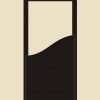 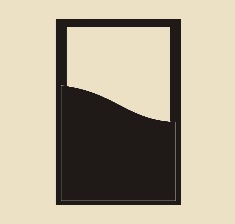 Paraugigab.112.Apmales uzstādīšana (ieskaitot pārvešanu un aizbēršanu ar zemi) gab.113.Groziņš (mākslīgais ar 6 mākslīgajiem ziediem)gab.114.Sveces: baltas vai dzeltenasgab.115.Sieviešu apbedīšanas kleitagab.116.Vīriešu apbedīšanas kostīmsgab.117.Čības: melnas, ādas imitācijapāris118.Šalle (lakats) – balta, mežģīņu audumsgab.119.Līķauts (savans) – kokvilna audums, balta krāsa, izmērs ne mazāk, kā 1,80 x 0,60 cmgab.120.Līķu pārnešanas maiss ar rāvējslēdzēju, ūdensizturīgs, balta vai melna krāsa, izmērs ne mazāk, kā 2,20x0,60gab.121.Pārklājs – balts kaprons, bez krusta1 gab.1PretendentsReģistrācijas nr.AdreseKontaktpersonaKontaktpersonas tālr. un e-pastsBankas nosaukumsBankas kodsNorēķinu kontsVārds, uzvārds*AmatsParakstsDrošais elektroniskais parakstsir/navDatumsZīmogsNr. p/kNosaukumsMērvienībaDaudzumsCena par vienu vienību EURbez PVN1.Drapēts zārks: koka, apvilkts ar audumu, (t.sk. spilventiņš)gab.12.Drapēts zārks nestandarta izmēra: koka, apvilkts ar audumu, (t.sk. spilventiņš)gab13.Krusts: koka (priežu), apdedzinātsgab.15.Mirušā apmazgāšana un apģērbšanagadījums16.Mirušā uzglabāšana morgā diennaktigadījums17.Kapa rakšana kapos (Daugavpils valstspilsētas administratīvajā teritorijā)gadījums18.Mirušā ķermeņa pārnešanagadījums19.Mirušā ķermeņa nešana uz kapavietu (zārka ar nelaiķi nešana no atrašanās vietas līdz katafalkam; no katafalka līdz kapa vietai un nolaišana kapā)gadījums110.Autokatafalka pakalpojumi Daugavpils valstspilsētas administratīvajā teritorijāgadījums111.Granīta vai mozaīkas apmale ar piestiprinātu plāksnīti ar iegravētiem ar mirušā vārdu, uzvārdu, dzimšanas un miršanas datiem (dd.mm.gggg. - dd.mm.gggg.")gab.112.Apmales uzstādīšana (ieskaitot pārvešanu un aizbēršanu ar zemi) gab.113.Groziņš (mākslīgais ar 6 mākslīgajiem ziediem)gab.114.Sveces: baltas vai dzeltenasgab.115.Sieviešu apbedīšanas kleitagab.116.Vīriešu apbedīšanas kostīmsgab.117.Čības: melnas, ādas imitācijapāris118.Šalle (lakats) – balta, mežģīņu audumsgab.119.Līķauts (savans) – kokvilna audums, balta krāsa, izmērs ne mazāk, kā 1,80 x 0,60 cmgab.120.Līķu pārnešanas maiss ar rāvējslēdzēju, ūdensizturīgs, balta vai melna krāsa, izmērs ne mazāk, kā 2,20x0,60gab.121.Pārklājs – balts kaprons, bez krusta1 gab.1Kopējā summa (1.-21.pozīcja) EUR bez PVNKopējā summa (1.-21.pozīcja) EUR bez PVNKopējā summa (1.-21.pozīcja) EUR bez PVNKopējā summa (1.-21.pozīcja) EUR bez PVNPVN 21% EURPVN 21% EURPVN 21% EURPVN 21% EURKopējā summa (1.-21.pozīcja) EUR bez PVNKopējā summa (1.-21.pozīcja) EUR bez PVNKopējā summa (1.-21.pozīcja) EUR bez PVNKopējā summa (1.-21.pozīcja) EUR bez PVN